Let’s get Googley! Complete two tic-tac toes and the black out for Google prizes and the honor to be calledGoogle Guru!Google Guru 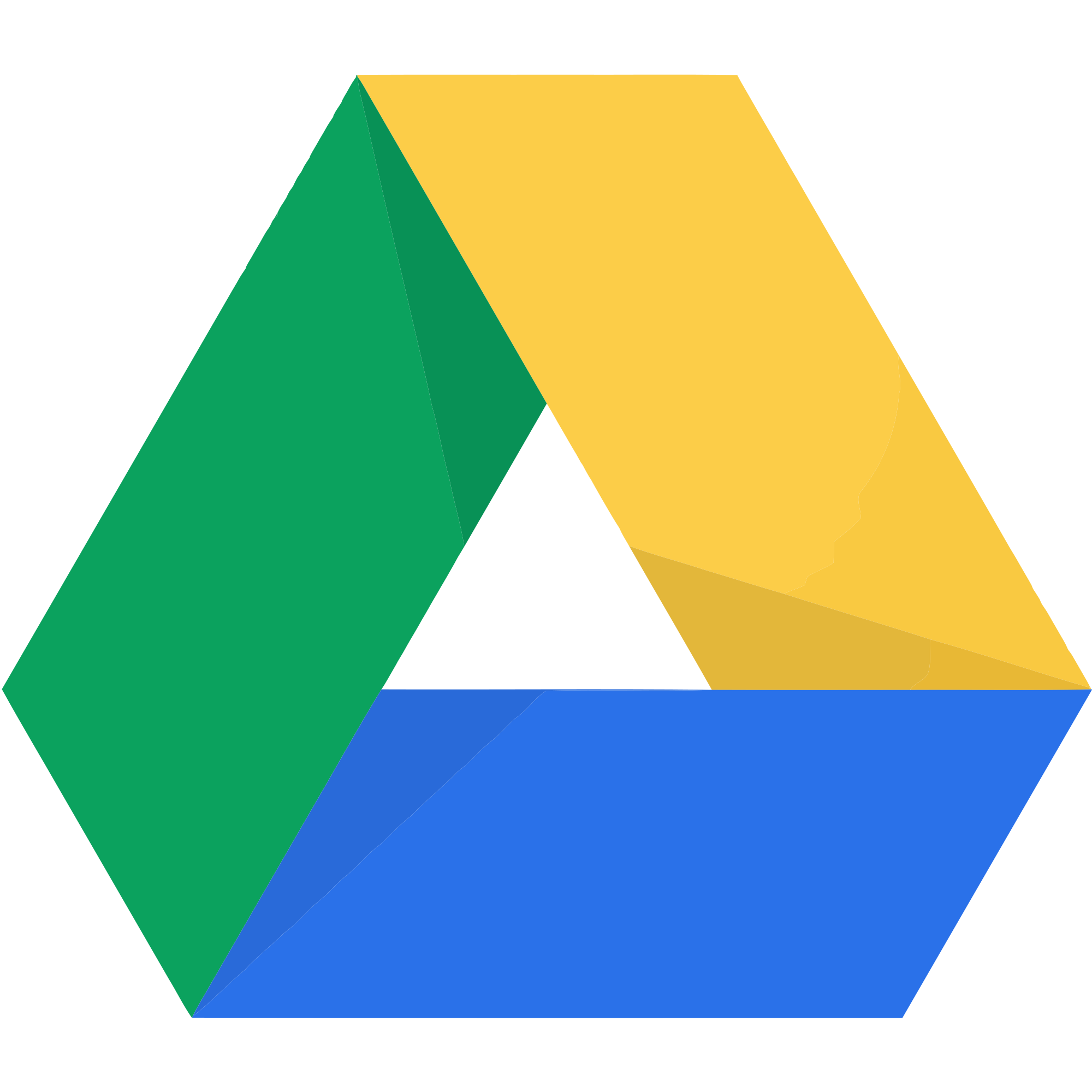 Passion Presentation with Google Slides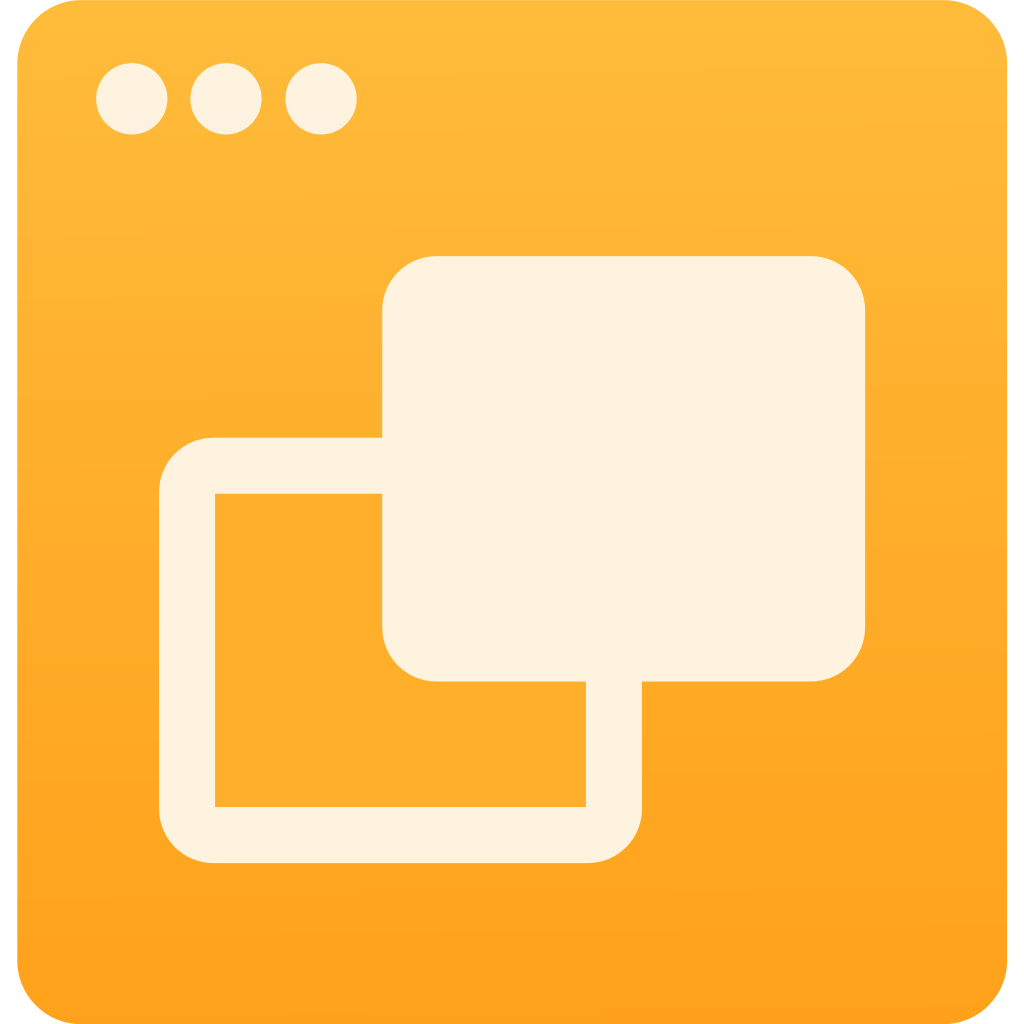 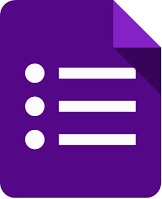 Google Forms SurveyCreate a Hyperdoc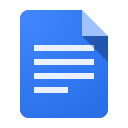 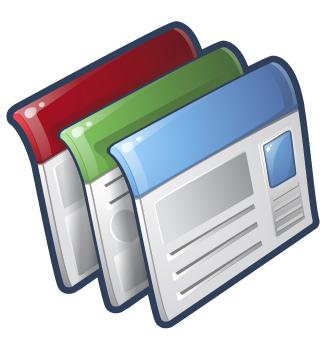 Personalize your Digital PortfolioShare your creations on this Padlet.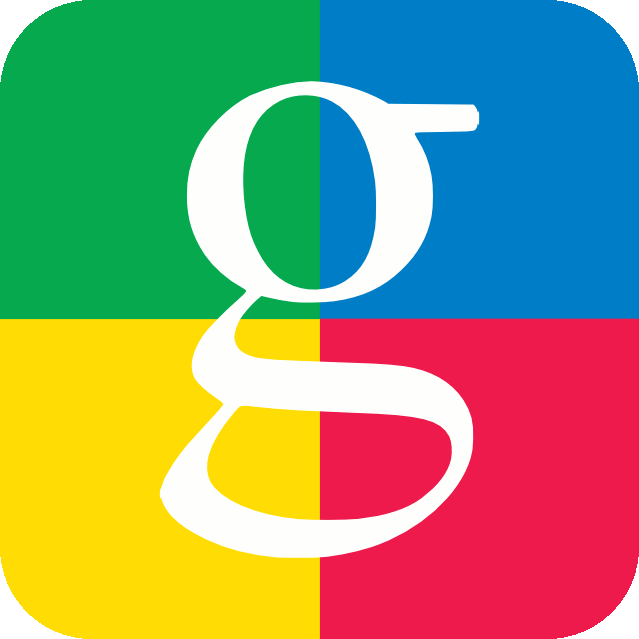 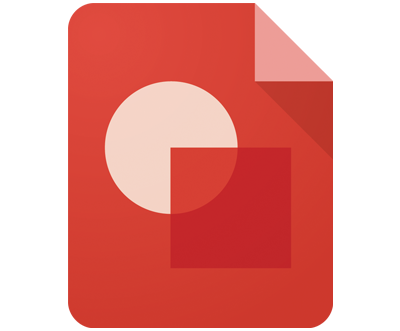 Create a Shapeogram using Google DrawingsOrganize your Drive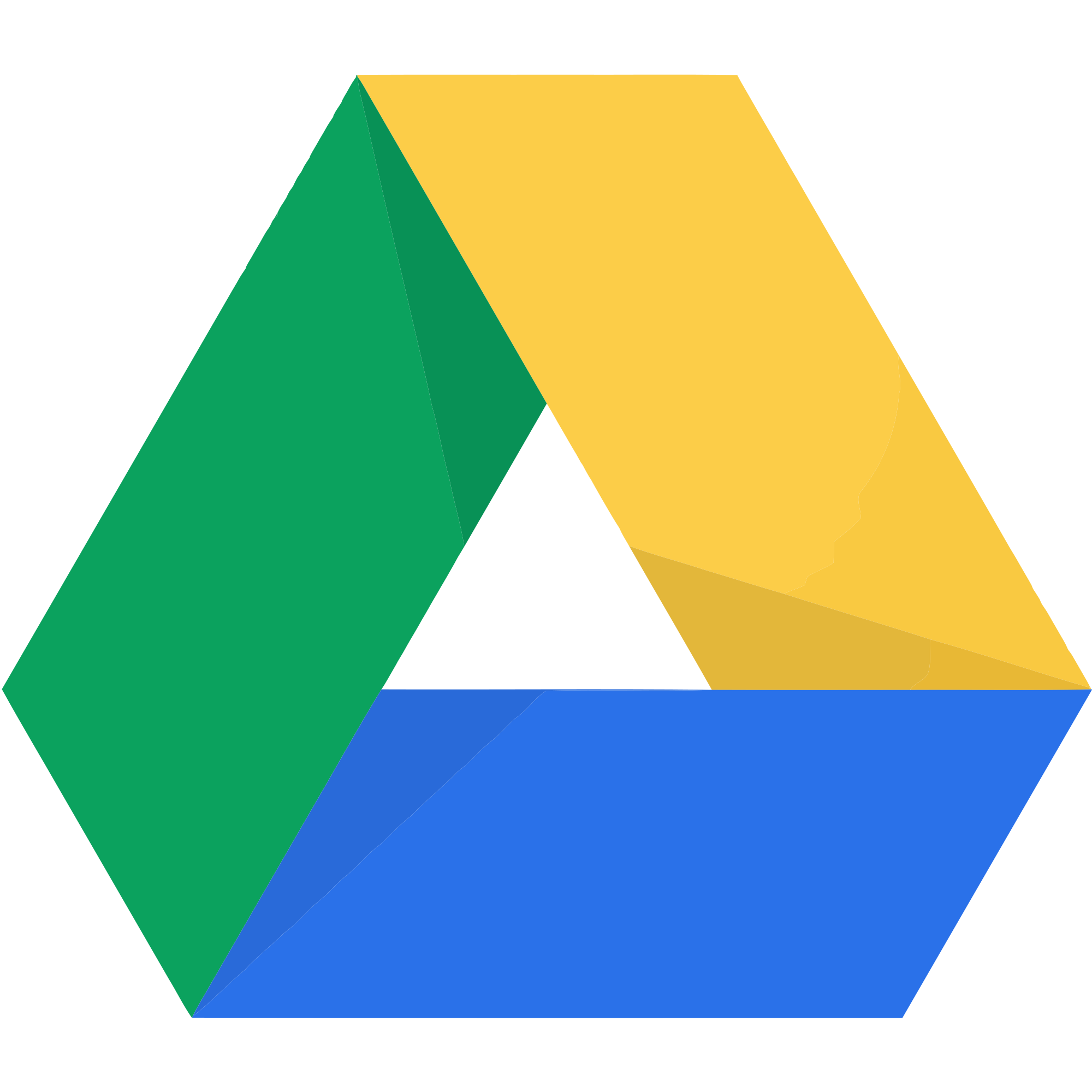 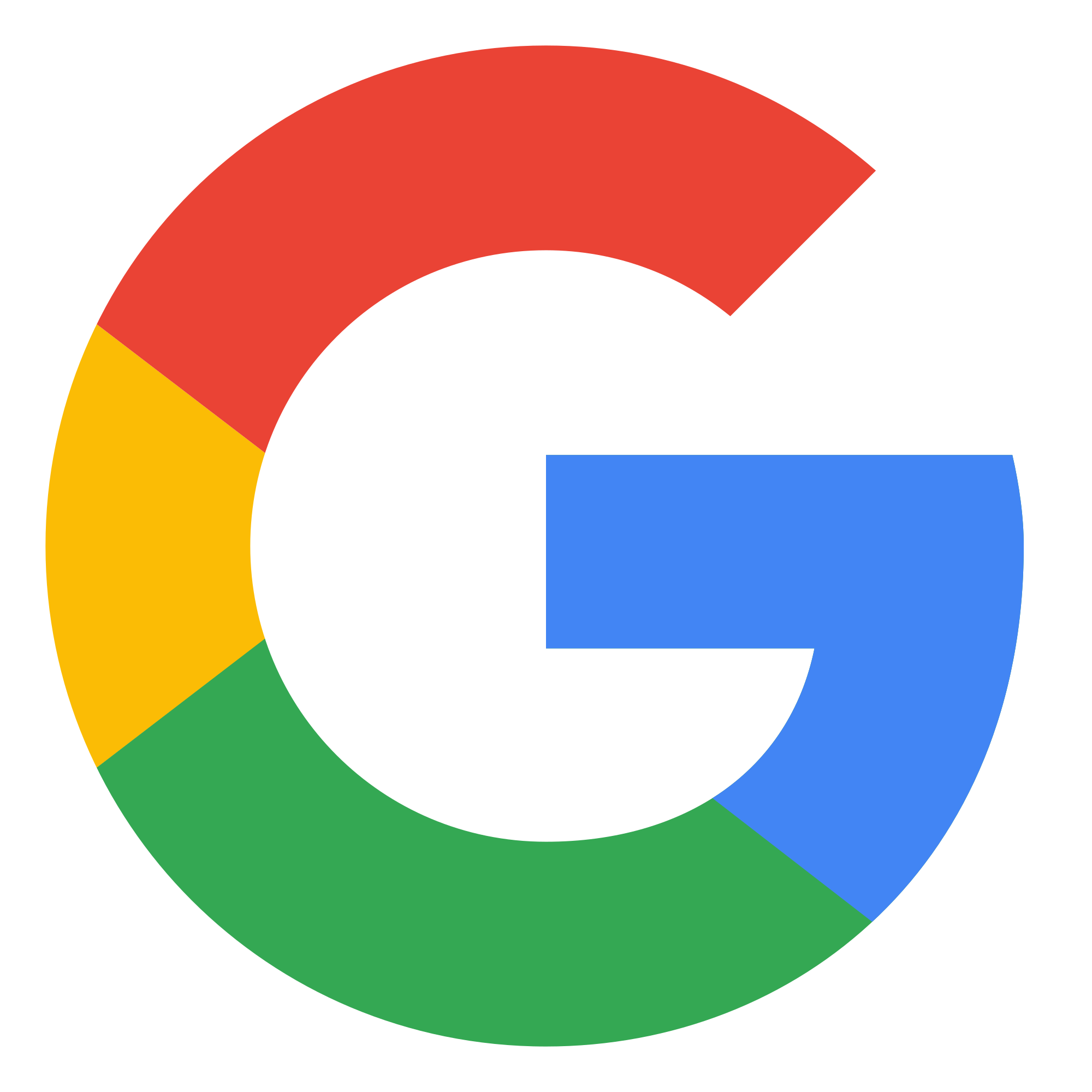 Get GoogleyAR Spreadsheet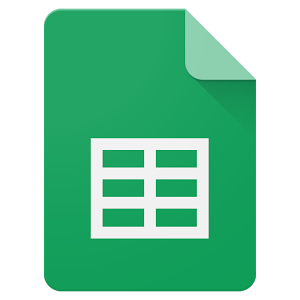 